Napravite buket cvijeća kao što je prikazano na slici.Ukrasite svoju sobu.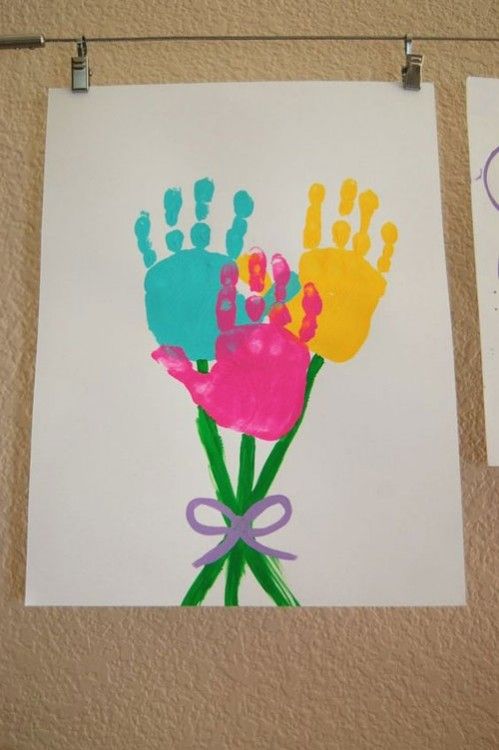 Izvor:pinterest.com